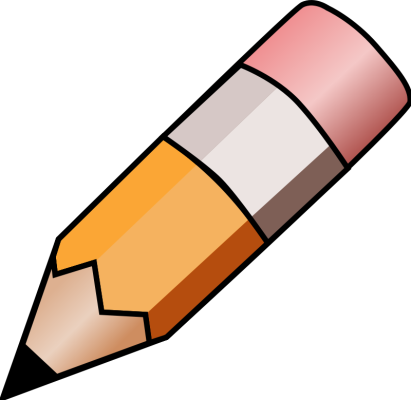 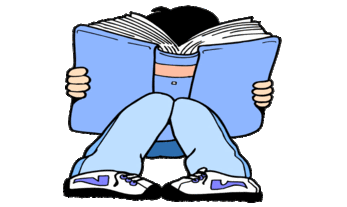 YEAR 6 HOME LEARNING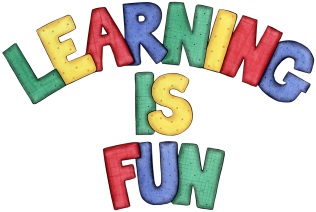 YEAR 6 HOME LEARNINGDate Set22.11.2019Date Due27.11.2019MathleticsMinimum of 10 minutes dailyNumber patternsSpellingsWritingMinimum of 10 minutes dailyulceracidbalancedceasescarceconvincecrevicedescentglaciercirculationprecedecapacitypreferenceceramicsprocedurereplaceableexistenceimportantproceedannounceYour task this week is to write a letter a celebrity to come and visit your school. You can choose the celebrity and you can decide what you want them to do. Your letter should be at least 1 and a half pages long.ReadingRecommended daily reading time: KS2 40 minutes.GreekPlease go to Greek Class Blog for Greek Home LearningGreek Class - St Cyprian's Greek Orthodox Primary Academy